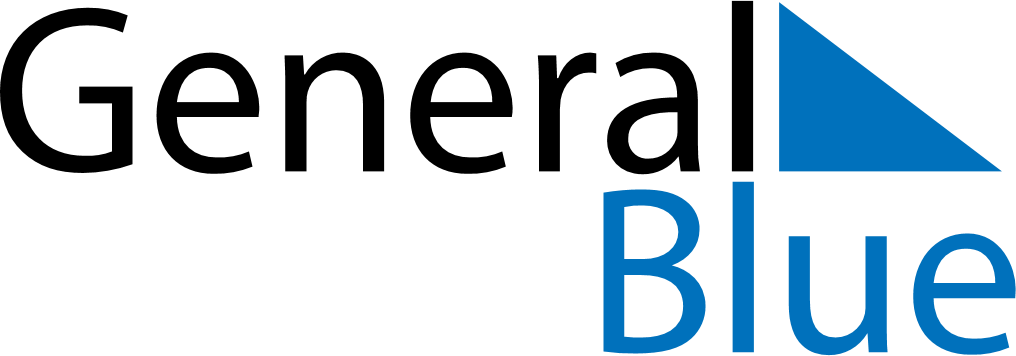 February 2024February 2024February 2024February 2024February 2024February 2024Hermosillo, MexicoHermosillo, MexicoHermosillo, MexicoHermosillo, MexicoHermosillo, MexicoHermosillo, MexicoSunday Monday Tuesday Wednesday Thursday Friday Saturday 1 2 3 Sunrise: 7:13 AM Sunset: 6:01 PM Daylight: 10 hours and 48 minutes. Sunrise: 7:12 AM Sunset: 6:02 PM Daylight: 10 hours and 49 minutes. Sunrise: 7:12 AM Sunset: 6:03 PM Daylight: 10 hours and 50 minutes. 4 5 6 7 8 9 10 Sunrise: 7:11 AM Sunset: 6:03 PM Daylight: 10 hours and 52 minutes. Sunrise: 7:10 AM Sunset: 6:04 PM Daylight: 10 hours and 53 minutes. Sunrise: 7:10 AM Sunset: 6:05 PM Daylight: 10 hours and 55 minutes. Sunrise: 7:09 AM Sunset: 6:06 PM Daylight: 10 hours and 56 minutes. Sunrise: 7:08 AM Sunset: 6:07 PM Daylight: 10 hours and 58 minutes. Sunrise: 7:08 AM Sunset: 6:07 PM Daylight: 10 hours and 59 minutes. Sunrise: 7:07 AM Sunset: 6:08 PM Daylight: 11 hours and 1 minute. 11 12 13 14 15 16 17 Sunrise: 7:06 AM Sunset: 6:09 PM Daylight: 11 hours and 2 minutes. Sunrise: 7:05 AM Sunset: 6:10 PM Daylight: 11 hours and 4 minutes. Sunrise: 7:05 AM Sunset: 6:11 PM Daylight: 11 hours and 5 minutes. Sunrise: 7:04 AM Sunset: 6:11 PM Daylight: 11 hours and 7 minutes. Sunrise: 7:03 AM Sunset: 6:12 PM Daylight: 11 hours and 9 minutes. Sunrise: 7:02 AM Sunset: 6:13 PM Daylight: 11 hours and 10 minutes. Sunrise: 7:01 AM Sunset: 6:14 PM Daylight: 11 hours and 12 minutes. 18 19 20 21 22 23 24 Sunrise: 7:00 AM Sunset: 6:14 PM Daylight: 11 hours and 14 minutes. Sunrise: 6:59 AM Sunset: 6:15 PM Daylight: 11 hours and 15 minutes. Sunrise: 6:59 AM Sunset: 6:16 PM Daylight: 11 hours and 17 minutes. Sunrise: 6:58 AM Sunset: 6:17 PM Daylight: 11 hours and 18 minutes. Sunrise: 6:57 AM Sunset: 6:17 PM Daylight: 11 hours and 20 minutes. Sunrise: 6:56 AM Sunset: 6:18 PM Daylight: 11 hours and 22 minutes. Sunrise: 6:55 AM Sunset: 6:19 PM Daylight: 11 hours and 23 minutes. 25 26 27 28 29 Sunrise: 6:54 AM Sunset: 6:19 PM Daylight: 11 hours and 25 minutes. Sunrise: 6:53 AM Sunset: 6:20 PM Daylight: 11 hours and 27 minutes. Sunrise: 6:52 AM Sunset: 6:21 PM Daylight: 11 hours and 29 minutes. Sunrise: 6:51 AM Sunset: 6:21 PM Daylight: 11 hours and 30 minutes. Sunrise: 6:50 AM Sunset: 6:22 PM Daylight: 11 hours and 32 minutes. 